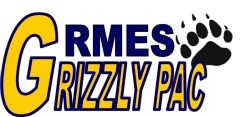 RMES PACNotice of AGMJune 21,2016RMES Library immediately following the regular 6:30pm June Meeting.Please join us as we elect your 2016-2017 PAC Executive. We will have vacant positions to fill.Everyone is welcome and encouraged to attend.YOUR VOTE MATTERS!